Religion: log onto https://app.growinlove.ie/en/user/dashboard       username trial@growinlove.ie        password  growinloveClick on 2nd class book.Next theme- listen to the stories and sing the songs. You can print some worksheets aswell..You can light a candle and say a prayer every day.Prayers before and after communion.PE: It is very important to get exercise every day.  The body coach is doing PE classes on his youtube channel every morning. We also love doing go noodle in school. You can sign up for free. It offers a range of exercises that can be done inside. 	Art ideas-    Life cylce of a butterfly activities: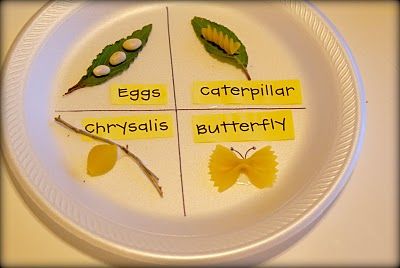 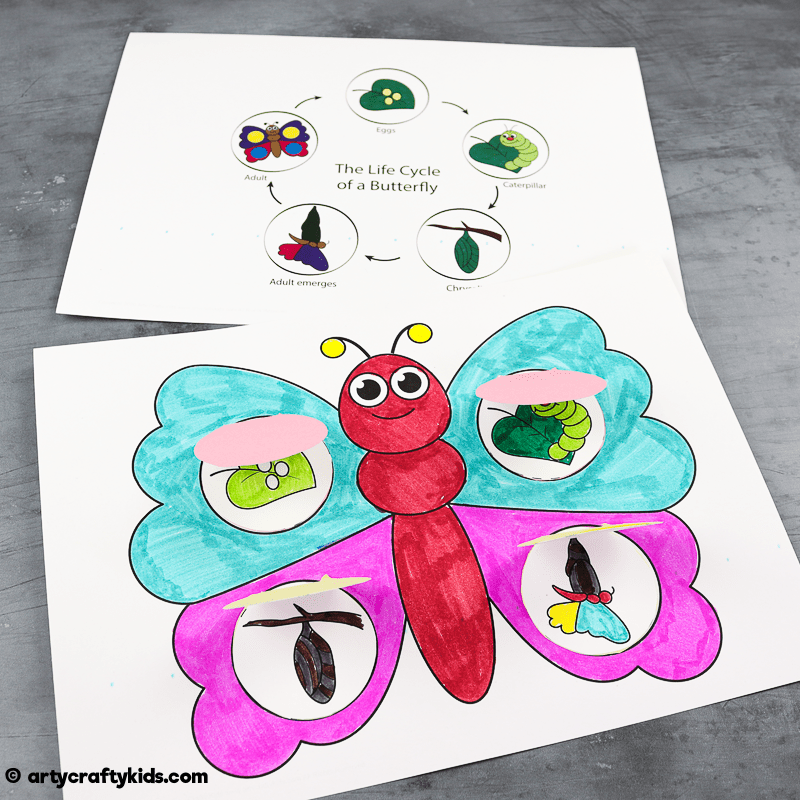 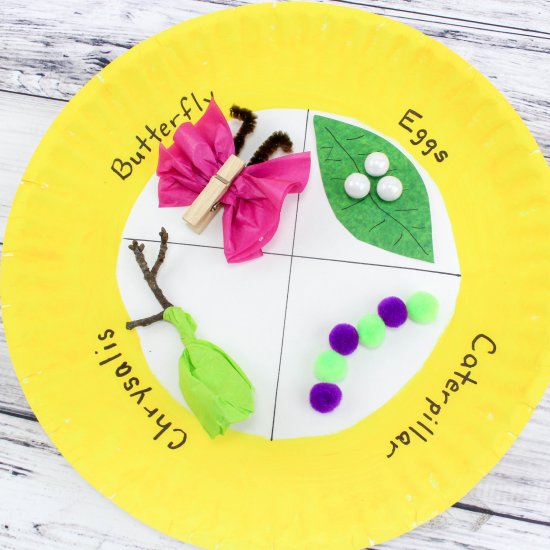 Extra activities if you need them. If you do not get time to complete the extra activities don’t worry.Nuacht/News time – Discuss weather, what day it is today, what day was yesterday, what day it will be tomorrow, what month and season we are in, how many days in the month. Take out the calendar and fill in any special occasions coming up – birthdays , Easter ……..Cén lá atá ann inniu?  Inniu an _______. (Days of the week in Irish can be found in bua na cainte)Cén lá a bhí ann inné?  Inné an _______.Cé lá a bheidh ann amárch?  Amárach an____________.Tá an lá ________ ( weather words can be found in bua na cainte)Tables race – write down 15 sums . Set the timer to 1 min and see how many you can complete. If you want more of a challenge reduce your time or increase the number of sums.2nd class      2/6/20  - 5/6/20Hi boys and girls.  I hope you all had a lovely weekend. Keep up the good work. Here is the new timetable for this week. I have included audio clips this week of the Irish reading, these are attached as power point documents.I have also included videos on the steps on how to do subtraction with renaming again this week. This topic will be covered again in 3rd class so please don’t be worried if you find it difficult. It takes a lot of practice.Remember if you do not have a printer to print out the activity sheets, you can just write the answers onto a sheet or into a copy. There is no need to rewrite the questions.I want you to e-mail me back pictures of the following work this week:Maths book p  138    +  152    to 2ndclassmsh@gmail.com.Please remember to say your prayers before and after communion.From 8th June our time table will be a little different. We will be doing some fun activities including my favourite, science experiments. In order to complete these experiments you will need a few household items. So have a look in the presses at home this week and start gathering the items that you will need. Don’t worry if you don’t have all of the items in time for each experiment. All the experiments will be saved on the website and you will be able to complete them at your own pace.Sealable plastic sandwich bagBlue food colouring and one other colour.Permanent markerSticky tapeRaisinsFizzy/sparkling waterEggsSalt White vinegarKitchen rollBubble wrap(or another type of material: you could use a piece of cloth,towel, cotton wool, a wooly hat)SkittlesCooking oilImportant note about Book scheme:Please start gathering book scheme books and put them into a plastic bag with your name and class on it.  These include Wonderland readers Treasure Hunt and GG’s new job and any other library books that belong to the school.  A collection date will be given in due course.Hope you all have a great week.                                                                                                                                                                                                                                                                              Ms HeffernanMondayTuesdayWednesdayThursdayFridayQuiz time sheet attachedBua na Cainte Theme:  Bua na Cainte p 91An Nuacht (listen to me reading the sentences and fill in the blanks)Bua na Cainte p 93Listen to me read the sentences  and write down the answers.Cheannaigh (bought)Níor Cheannaigh (didn’t buy)Bua na Cainte p 95Listen to me read the words at the top of the page. Say the sentences  after me.Write the correct amount into the boxes.Spellings and Tables test Irish library book: www.cj fallon.ieCeim ar cheimCairde le Cheile 2Lib  book p 52Voice note attachedLib book p 53Voice note attachedIrish spellings  Sentences this weekag siopadóireacht(shopping)Cheannaigh mé(I bought)Níor cheannaigh mé(I didn’t buy)ReadingA Surprise for Feena p 15+16(online reader)Cj fallon.ie2nd class, English, WonderlandA Surprise for Feena p 17+ 18(online reader)Cj fallon.ie2nd class, English, WonderlandA Surprise for Feena p 19+20(online reader)Cj fallon.ie2nd class, English, WonderlandSmall World p 81/82Read and Write. Writing Skills book p57Skills book p 59  Skills book p 61SpellboundP 62 box 1A BP 62 box 2C DP 62 box 3P63 E FP 63 GTables  Revision+5+5+5Maths  Strand: Number Subtraction with and without renaming.Busy at maths p 137If your child finds the extra boxes over the sums confusing they can just stick to way I am demonstrating in the videos.I have included a video of subtraction rules.I have  included a video on how to do subtraction with and without renaming.  We did cover this topic a little bit before we finished up but it will be covered again in 3rd class so don’t worry if you are finding it difficult.Busy at Maths p 138Busy at Maths p 152Busy at Maths p 153Art see ideas below